Colegio San Manuel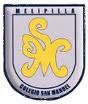 Asignatura: Matemática		Profesor: Claudio Zavala OvalleCurso: 6º básicoGUIA Nº 4 MATEMÁTICANOMBRE: ______________________________________________FECHA: Mayo 2020En primera instancia es importante señalar que el texto se compone de una parte teórica (Cuadro EXPLORO y cuadro APRENDO)  y una parte práctica (cuadroPRACTICO).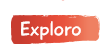 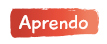 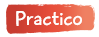 Esto significa que en primera instancia debes comprender los aspectos básicos de lo que se está estudiando, para luego ejercitar de manera concreta (práctica) lo que acabas de estudiar (teoría) Por otro lado en el caso del símbolo Cuaderno, son actividades que se realizan en el cuaderno de ejercicios (cuadernillo)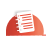 En el caso del símbolo manos a la obra  , o del símbolo Reflexiono  las actividades propuestas son OPCIONALES. 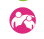 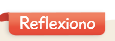 Operatoria en los números naturales: Realiza los cálculos en tu cuaderno de estudio o cuadernillo en caso que así sea.Registrar las siguientes afirmaciones en tu cuaderno de estudio :“los múltiplos de un número se obtienen al multiplicarlo por cualquier otro número natural”“los factores de un numero natural corresponden a uno o más pares de números naturales cuyo producto (multiplicación) es igual a dicho número”“los divisores de un numero natural  son aquellos números naturales que lo dividen en forma exacta” “El conjunto de los números naturales  se puede representar por: N = {1, 2,3…..}”Describir un ejemplo para cada concepto registrado en la actividad a) (múltiplos, factores, divisores y números naturales).         Ejemplo:  los múltiplos del número 3, estos son M (3) = {3, 6, 9, 12, 15, 18, 21….}Resuelve en tu cuaderno de estudio las actividades propuestas sobre múltiplos y factores  (páginas 22-23 del texto de estudio). Señalar que las paginas 20-21 te permiten comprender de mejor manera las actividades a desarrollar, por lo que se sugiere estudiar dichos contenidos igualmente.  (múltiplos y factores)Realiza los ejercicios propuestos en el cuaderno de ejercicios (cuadernillo) desde la página 10 hasta la página 13.(múltiplos y factores)OBJETIVOS DE APRENDIZAJE:Realizar cálculos que involucren las cuatro operaciones básicas.Identificar como hallar los factores, múltiplos y divisores de un numeroHABILIDADES:Calcular, comunicar y representar números naturales.Calcular, comunicar y representar números racionales.INDICACIONES GENERALES:Realizar el desarrollo de cada ejercicio. Usar lápiz mina para sus cálculos, destacando solo el resultado final. Escribir el desarrollo de la actividad en su cuaderno de estudio y en caso que corresponda  en el cuadernillo de matemática (cuaderno de ejercicios, de los 2 textos entregados corresponde al más angosto). Resolver los ejercicios de manera ordenada, permitirá una revisión más precisa de sus ejercicios. Cuando termines la actividad tómale una foto y la envías al correo sm.matematicayciencia2020@gmail.com  con tu nombre y curso, antes del 15 de Mayo.Texto de estudio : Libro “ancho” (311 paginas)Cuaderno de ejercicios (cuadernillo) : Libro “angosto” (149 paginas)Cuaderno de estudio: Cuaderno del estudiante (personal de cada alumno).INDICACIONES GENERALES:Realizar el desarrollo de cada ejercicio. Usar lápiz mina para sus cálculos, destacando solo el resultado final. Escribir el desarrollo de la actividad en su cuaderno de estudio y en caso que corresponda  en el cuadernillo de matemática (cuaderno de ejercicios, de los 2 textos entregados corresponde al más angosto). Resolver los ejercicios de manera ordenada, permitirá una revisión más precisa de sus ejercicios. Cuando termines la actividad tómale una foto y la envías al correo sm.matematicayciencia2020@gmail.com  con tu nombre y curso, antes del 15 de Mayo.Texto de estudio : Libro “ancho” (311 paginas)Cuaderno de ejercicios (cuadernillo) : Libro “angosto” (149 paginas)Cuaderno de estudio: Cuaderno del estudiante (personal de cada alumno).